Roman Lewicki
radny RM
Gminy OsiecznaOsieczna, 25 kwietnia 2023Pan Stanisław Glapiak
Burmistrz Gminy Osieczna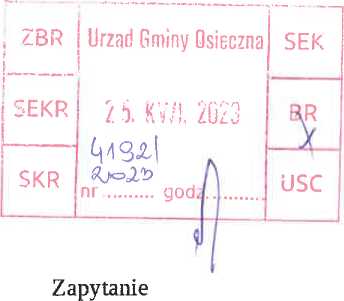 Nawiązując do mojego zapytania z listopada 2022 i otrzymanej odpowiedzi na to zapytanie,
z 9 grudnia 2022 , pytam i wnoszę o przedstawienie struktury wynagrodzeń w Urzędzie Gminy w
Osiecznej, na dzień 25 kwietnia 2023 r.Uzasadnienie :Rada Miejska podjęła uchwałę określająca procentowy wzrost funduszu wynagrodzeń . O tym jak
został podzielony ten fundusz zdecydował pan Burmistrz. Jestem przekonany, że warto, bo to
publiczne pieniądze, upublicznić dane jak wygląda dzisiaj struktura wynagrodzeń w Urzędzie.Proszę o odpowiedz wg wzoru odpowiedzi z 9 grudnia 2022 (w załączniku )	                                             Z poważaniem                                                    Roman LewickiZałącznik:Odpowiedź z 9.12.2022 r. 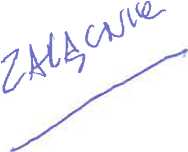 Osieczna, 9 grudnia 2022 r,BR.0003.58.2022PanRoman LewickiPrzewodniczący Rady MiejskiejGminy OsiecznaDziałając w oparciu o art. 24 ust. 6 ustawy z dnia 8 marca 1990 r. o samorządzie
gminnym (t.j. Dz. U. z 2022 r. poz. 559 ze zm.) udzielam odpowiedzi na zapytanie zgłoszone
w dniu 29 listopada 2022 r. podczas obrad XLVII sesji Rady Miejskiej Gminy Osieczna.Przedstawiam informację, jak kształtuje się poziom wynagrodzeń urzędników
we wskazanych netto przedziałach kwotowych:      Burmistrz Gminy OsiecznaStanisław GlapiakOtrzymują:Adresataa.- do4 000 zł                          3 osoby,- od4 001 złdo 5 000 zł        9 osób,- od5 001 złdo 6 000 zł        4 osoby,- od6 001 złdo 7 000 zł        1 osoba,- od7 001 złdo 10 000 zł      3 osoby,- od    10 001 zł- od    10 001 złdo 12 000 zł      1 osoba,- powyżej 12 000 zł	 brak.- powyżej 12 000 zł	 brak.- powyżej 12 000 zł	 brak.